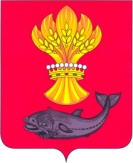 АДМИНИСТРАЦИЯПАНИНСКОГО МУНИЦИПАЛЬНОГО РАЙОНА ВОРОНЕЖСКОЙ ОБЛАСТИПОСТАНОВЛЕНИЕ от 22.10.2018 № 310р.п. Панино Об утверждении отчета об исполнении муниципального бюджета Панинского муниципальногорайона Воронежской области за 9 месяцев 2018 года         В соответствии  со статьей 264.2 Бюджетного кодекса Российской Федерации администрация Панинского муниципального района Воронежской области постановляет:1. Утвердить прилагаемый отчет об исполнении бюджета Панинского муниципального района Воронежской области за 9 месяцев  2018 года. 2. Направить отчет об исполнении бюджета Панинского муниципального района Воронежской области за 9 месяцев 2018 года в Совет народных депутатов Панинского муниципального района Воронежской области.3. Настоящее постановление вступает в силу со дня его подписания.4. Опубликовать настоящее постановление в официальном печатном периодическом издании Панинского муниципального района Воронежской области «Панинский муниципальный вестник».5. Контроль за исполнением настоящего постановления оставляю за собой. Глава Панинскогомуниципального района                                                                     Н.В. ЩегловУТВЕРЖДЕН                                                                                                                      постановлением  администрации                                                                                                                                                                                                                                                                                                                                                                                                                                                                                                                                                                                                                                                                                                                                                                                                                                                                                                                                                                                                                                                                                                                                                                                                                                                                                                                                                                                                                                                                                                                                                                                                                                                                                                                                                                                                                                                                                                                                                                                                                                                                                                                                                                                                                                                                                                                                                                                                                                                                                                                                                                                                                                       Панинского  муниципального                                                                                   района Воронежской области от  22.10.2018  № 310УТВЕРЖДЕН                                                                                                                      постановлением  администрации                                                                                                                                                                                                                                                                                                                                                                                                                                                                                                                                                                                                                                                                                                                                                                                                                                                                                                                                                                                                                                                                                                                                                                                                                                                                                                                                                                                                                                                                                                                                                                                                                                                                                                                                                                                                                                                                                                                                                                                                                                                                                                                                                                                                                                                                                                                                                                                                                                                                                                                                                                                                                                       Панинского  муниципального                                                                                   района Воронежской области от  22.10.2018  № 310УТВЕРЖДЕН                                                                                                                      постановлением  администрации                                                                                                                                                                                                                                                                                                                                                                                                                                                                                                                                                                                                                                                                                                                                                                                                                                                                                                                                                                                                                                                                                                                                                                                                                                                                                                                                                                                                                                                                                                                                                                                                                                                                                                                                                                                                                                                                                                                                                                                                                                                                                                                                                                                                                                                                                                                                                                                                                                                                                                                                                                                                                                       Панинского  муниципального                                                                                   района Воронежской области от  22.10.2018  № 310БоковикДанныеДанныеДанные1-Наименование показателя13-Утвержд. - бюджеты муниципальных районов26-Исполнено - бюджеты муниципальных районов26-Исполнено - бюджеты муниципальных районовДоходы бюджета - Всего506 370 568,71361 955 339,09361 955 339,09НАЛОГОВЫЕ И НЕНАЛОГОВЫЕ ДОХОДЫ112 804 000,0088 088 510,6488 088 510,64НАЛОГИ НА ПРИБЫЛЬ, ДОХОДЫ58 255 000,0045 123 962,9845 123 962,98Налог на доходы физических лиц58 255 000,0045 123 962,9845 123 962,98Налог на доходы физических лиц с доходов, источником которых является налоговый агент, за исключением доходов, в отношении которых исчисление и уплата налога осуществляются в соответствии со статьями 227, 227.1 и 228 Налогового кодекса Российской Федерации57 614 000,0043 499 194,8843 499 194,88Налог на доходы физических лиц с доходов, полученных от осуществления деятельности физическими лицами, зарегистрированными в качестве индивидуальных предпринимателей, нотариусов, занимающихся частной практикой, адвокатов, учредивших адвокатские кабинеты, и других лиц, занимающихся частной практикой в соответствии со статьей 227 Налогового кодекса Российской Федерации524 000,00777 087,27777 087,27Налог на доходы физических лиц с доходов, полученных физическими лицами в соответствии со статьей 228 Налогового кодекса Российской Федерации117 000,00847 680,83847 680,83НАЛОГИ НА ТОВАРЫ (РАБОТЫ, УСЛУГИ), РЕАЛИЗУЕМЫЕ НА ТЕРРИТОРИИ РОССИЙСКОЙ ФЕДЕРАЦИИ10 981 000,008 494 146,388 494 146,38Акцизы по подакцизным товарам (продукции), производимым на территории Российской Федерации10 981 000,008 494 146,388 494 146,38Доходы от уплаты акцизов на дизельное топливо, подлежащие распределению между бюджетами субъектов Российской Федерации и местными бюджетами с учетом установленных дифференцированных нормативов отчислений в местные бюджеты4 392 400,003 699 032,383 699 032,38Доходы от уплаты акцизов на моторные масла для дизельных и (или) карбюраторных (инжекторных) двигателей, подлежащие распределению между бюджетами субъектов Российской Федерации и местными бюджетами с учетом установленных дифференцированных нормативов отчислений в местные бюджеты219 600,0033 550,9533 550,95Доходы от уплаты акцизов на автомобильный бензин, подлежащие распределению между бюджетами субъектов Российской Федерации и местными бюджетами с учетом установленных дифференцированных нормативов отчислений в местные бюджеты6 039 600,005 590 132,155 590 132,15Доходы от уплаты акцизов на прямогонный бензин, подлежащие распределению между бюджетами субъектов Российской Федерации и местными бюджетами с учетом установленных дифференцированных нормативов отчислений в местные бюджеты329 400,00-828 569,10-828 569,10НАЛОГИ НА СОВОКУПНЫЙ ДОХОД9 160 000,007 047 217,327 047 217,32Налог, взимаемый в связи с применением упрощенной системы налогообложения1 050 000,001 227 171,641 227 171,64Налог, взимаемый с налогоплательщиков, выбравших в качестве объекта налогообложения доходы753 900,00969 430,15969 430,15Налог, взимаемый с налогоплательщиков, выбравших в качестве объекта налогообложения доходы753 900,00969 430,15969 430,15Налог, взимаемый с налогоплательщиков, выбравших в качестве объекта налогообложения доходы, уменьшенные на величину расходов296 100,00255 809,65255 809,65Налог, взимаемый с налогоплательщиков, выбравших в качестве объекта налогообложения доходы, уменьшенные на величину расходов (в том числе минимальный налог, зачисляемый в бюджеты субъектов Российской Федерации)296 100,00255 809,65255 809,65Минимальный налог, зачисляемый в бюджеты субъектов Российской Федерации (за налоговые периоды, истекшие до 1 января 2016 года)0,001 931,841 931,84Единый налог на вмененный доход для отдельных видов деятельности6 500 000,003 834 210,013 834 210,01Единый налог на вмененный доход для отдельных видов деятельности6 500 000,003 833 565,923 833 565,92Единый налог на вмененный доход для отдельных видов деятельности (за налоговые периоды, истекшие до             1 января 2011 года)0,00644,09644,09Единый сельскохозяйственный налог1 610 000,001 936 396,271 936 396,27Единый сельскохозяйственный налог1 610 000,001 936 396,271 936 396,27Налог, взимаемый в связи с применением патентной системы налогообложения0,0049 439,4049 439,40Налог, взимаемый в связи с применением патентной системы налогообложения, зачисляемый в бюджеты муниципальных районов 50,0049 439,4049 439,40НАЛОГИ НА ИМУЩЕСТВО0,000,000,00Налог на имущество физических лиц0,000,000,00Налог на имущество физических лиц, взимаемый по ставкам, применяемым к объектам налогообложения, расположенным в границах сельских поселений0,000,000,00Налог на имущество физических лиц, взимаемый по ставкам, применяемым к объектам налогообложения, расположенным в границах городских поселений0,000,000,00Земельный налог0,000,000,00Земельный налог с организаций0,000,000,00Земельный налог с организаций, обладающих земельным участком, расположенным в границах сельских поселений0,000,000,00Земельный налог с организаций, обладающих земельным участком, расположенным в границах городских поселений0,000,000,00Земельный налог с физических лиц0,000,000,00Земельный налог с физических лиц, обладающих земельным участком, расположенным в границах сельских поселений0,000,000,00Земельный налог с физических лиц, обладающих земельным участком, расположенным в границах городских поселений0,000,000,00ГОСУДАРСТВЕННАЯ ПОШЛИНА1 900 000,001 874 763,301 874 763,30Государственная пошлина по делам, рассматриваемым в судах общей юрисдикции, мировыми судьями1 900 000,001 874 763,301 874 763,30Государственная пошлина по делам, рассматриваемым в судах общей юрисдикции, мировыми судьями (за исключением Верховного Суда Российской Федерации)1 900 000,001 874 763,301 874 763,30Государственная пошлина за совершение нотариальных действий (за исключением действий, совершаемых консульскими учреждениями Российской Федерации)0,000,000,00Государственная пошлина за совершение нотариальных действий должностными лицами органов местного самоуправления, уполномоченными в соответствии с законодательными актами Российской Федерации на совершение нотариальных действий0,000,000,00ЗАДОЛЖЕННОСТЬ И ПЕРЕРАСЧЕТЫ ПО ОТМЕНЕННЫМ НАЛОГАМ, СБОРАМ И ИНЫМ ОБЯЗАТЕЛЬНЫМ ПЛАТЕЖАМ0,000,490,49Налоги на имущество0,000,490,49Налог с имущества, переходящего в порядке наследования или дарения0,000,490,49ДОХОДЫ ОТ ИСПОЛЬЗОВАНИЯ ИМУЩЕСТВА, НАХОДЯЩЕГОСЯ В ГОСУДАРСТВЕННОЙ И МУНИЦИПАЛЬНОЙ СОБСТВЕННОСТИ18 900 000,004 874 092,414 874 092,41Проценты, полученные от предоставления бюджетных кредитов внутри страны0,003 802,553 802,55Проценты, полученные от предоставления бюджетных кредитов внутри страны за счет средств бюджетов муниципальных районов0,003 802,553 802,55Доходы, получаемые в виде арендной либо иной платы за передачу в возмездное пользование государственного и муниципального имущества (за исключением имущества бюджетных и автономных учреждений, а также имущества государственных и муниципальных унитарных предприятий, в том числе казенных)18 600 000,004 828 936,094 828 936,09Доходы, получаемые в виде арендной платы за земельные участки, государственная собственность на которые не разграничена, а также средства от продажи права на заключение договоров аренды указанных земельных участков18 000 000,004 422 156,134 422 156,13Доходы, получаемые в виде арендной платы за земельные участки, государственная собственность на которые не разграничена и которые расположены в границах сельских поселений и межселенных территорий муниципальных районов, а также средства от продажи права на заключение договоров аренды указанных земельных участков15 815 000,003 051 267,423 051 267,42Доходы, получаемые в виде арендной платы за земельные участки, государственная собственность на которые не разграничена и которые расположены в границах городских поселений, а также средства от продажи права на заключение договоров аренды указанных земельных участков2 185 000,001 370 888,711 370 888,71Доходы, получаемые в виде арендной платы за земли после разграничения государственной собственности на землю, а также средства от продажи права на заключение договоров аренды указанных земельных участков (за исключением земельных участков бюджетных и автономных учреждений)0,000,000,00Доходы, получаемые в виде арендной платы, а также средства от продажи права на заключение договоров аренды за земли, находящиеся в собственности сельских поселений (за исключением земельных участков муниципальных бюджетных и автономных учреждений)0,000,000,00Доходы, получаемые в виде арендной платы, а также средства от продажи права на заключение договоров аренды за земли, находящиеся в собственности городских поселений (за исключением земельных участков муниципальных бюджетных и автономных учреждений)0,000,000,00Доходы от сдачи в аренду имущества, находящегося в оперативном управлении органов государственной власти, органов местного самоуправления, государственных внебюджетных фондов и созданных ими учреждений (за исключением имущества бюджетных и автономных учреждений)600 000,00406 779,96406 779,96Доходы от сдачи в аренду имущества, находящегося в оперативном управлении органов управления муниципальных районов и созданных ими учреждений (за исключением имущества муниципальных бюджетных и автономных учреждений)600 000,00406 779,96406 779,96Доходы от сдачи в аренду имущества, находящегося в оперативном управлении органов управления сельских поселений и созданных ими учреждений (за исключением имущества муниципальных бюджетных и автономных учреждений)0,000,000,00Доходы от сдачи в аренду имущества, находящегося в оперативном управлении органов управления городских поселений и созданных ими учреждений (за исключением имущества муниципальных бюджетных и автономных учреждений)0,000,000,00Платежи от государственных и муниципальных унитарных предприятий300 000,0041 353,7741 353,77Доходы от перечисления части прибыли государственных и муниципальных унитарных предприятий, остающейся после уплаты налогов и обязательных платежей300 000,0041 353,7741 353,77Доходы от перечисления части прибыли, остающейся после уплаты налогов и иных обязательных платежей муниципальных унитарных предприятий, созданных муниципальными районами300 000,0041 353,7741 353,77Доходы от перечисления части прибыли, остающейся после уплаты налогов и иных обязательных платежей муниципальных унитарных предприятий, созданных городскими поселениями0,000,000,00ПЛАТЕЖИ ПРИ ПОЛЬЗОВАНИИ ПРИРОДНЫМИ РЕСУРСАМИ570 000,00139 783,98139 783,98Плата за негативное воздействие на окружающую среду570 000,00139 783,98139 783,98Плата за выбросы загрязняющих веществ в атмосферный воздух стационарными объектами <7>228 000,0030 722,7630 722,76Плата за сбросы загрязняющих веществ в водные объекты63 000,00564,14564,14Плата за размещение отходов производства и потребления279 000,00108 497,08108 497,08Плата за размещение отходов производства279 000,00108 497,08108 497,08ДОХОДЫ ОТ ОКАЗАНИЯ ПЛАТНЫХ УСЛУГ (РАБОТ) И КОМПЕНСАЦИИ ЗАТРАТ ГОСУДАРСТВА2 280 000,00166 545,80166 545,80Доходы от оказания платных услуг (работ)2 280 000,0043 900,0043 900,00Прочие доходы от оказания платных услуг (работ)2 280 000,0043 900,0043 900,00Прочие доходы от оказания платных услуг (работ) получателями средств бюджетов муниципальных районов2 280 000,0043 900,0043 900,00Прочие доходы от оказания платных услуг (работ) получателями средств бюджетов сельских поселений0,000,000,00Прочие доходы от оказания платных услуг (работ) получателями средств бюджетов городских поселений0,000,000,00Доходы от компенсации затрат государства0,00122 645,80122 645,80Прочие доходы от компенсации затрат государства0,00122 645,80122 645,80Прочие доходы от компенсации затрат бюджетов муниципальных районов0,00122 645,80122 645,80Прочие доходы от компенсации затрат бюджетов сельских поселений0,000,000,00Прочие доходы от компенсации затрат бюджетов городских поселений0,000,000,00ДОХОДЫ ОТ ПРОДАЖИ МАТЕРИАЛЬНЫХ И НЕМАТЕРИАЛЬНЫХ АКТИВОВ0,0015 460 821,6415 460 821,64Доходы от реализации имущества, находящегося в государственной и муниципальной собственности (за исключением движимого имущества бюджетных и автономных учреждений, а также имущества государственных и муниципальных унитарных предприятий, в том числе казенных)0,00129 613,75129 613,75Доходы от реализации имущества, находящегося в собственности муниципальных районов (за исключением движимого имущества муниципальных бюджетных и автономных учреждений, а также имущества муниципальных унитарных предприятий, в том числе казенных), в части реализации основных средств по указанному имуществу0,00129 613,75129 613,75Доходы от реализации имущества, находящегося в собственности сельских поселений (за исключением движимого имущества муниципальных бюджетных и автономных учреждений, а также имущества муниципальных унитарных предприятий, в том числе казенных), в части реализации основных средств по указанному имуществу0,000,000,00Доходы от реализации имущества, находящегося в оперативном управлении учреждений, находящихся в ведении органов управления сельских поселений (за исключением имущества муниципальных бюджетных и автономных учреждений), в части реализации основных средств по указанному имуществу0,000,000,00Доходы от реализации иного имущества, находящегося в собственности муниципальных районов (за исключением имущества муниципальных бюджетных и автономных учреждений, а также имущества муниципальных унитарных предприятий, в том числе казенных), в части реализации основных средств по указанному имуществу0,00129 613,75129 613,75Доходы от реализации иного имущества, находящегося в собственности сельских поселений (за исключением имущества муниципальных бюджетных и автономных учреждений, а также имущества муниципальных унитарных предприятий, в том числе казенных), в части реализации основных средств по указанному имуществу0,000,000,00Доходы от продажи земельных участков, находящихся в государственной и муниципальной собственности0,0015 331 207,8915 331 207,89Доходы от продажи земельных участков, государственная собственность на которые не разграничена0,0015 331 207,8915 331 207,89Доходы от продажи земельных участков, государственная собственность на которые не разграничена и которые расположены в границах сельских поселений и межселенных территорий муниципальных районов0,0015 007 772,5415 007 772,54Доходы от продажи земельных участков, государственная собственность на которые не разграничена и которые расположены в границах городских поселений0,00323 435,35323 435,35ШТРАФЫ, САНКЦИИ, ВОЗМЕЩЕНИЕ УЩЕРБА1 020 000,00640 856,48640 856,48Денежные взыскания (штрафы) за нарушение законодательства о налогах и сборах30 000,0055 278,1155 278,11Денежные взыскания (штрафы) за нарушение законодательства о налогах и сборах, предусмотренные статьями 116, 1191, 1192, пунктами 1 и 2 статьи 120, статьями 125, 126, 1261, 128, 129, 1291, 1294, 132, 133, 134, 135, 1351, 1352 Налогового кодекса Российской Федерации25 000,0054 678,1154 678,11Денежные взыскания (штрафы) за административные правонарушения в области налогов и сборов, предусмотренные Кодексом Российской Федерации об административных правонарушениях5 000,00600,00600,00Денежные взыскания (штрафы) за административные правонарушения в области государственного регулирования производства и оборота этилового спирта, алкогольной, спиртосодержащей и табачной продукции100 000,00140 000,00140 000,00Денежные взыскания (штрафы) за административные правонарушения в области государственного регулирования производства и оборота этилового спирта, алкогольной, спиртосодержащей продукции100 000,00140 000,00140 000,00Денежные взыскания (штрафы) за нарушение законодательства Российской Федерации о недрах, об особо охраняемых природных территориях, об охране и использовании животного мира, об экологической экспертизе, в области охраны окружающей среды, о рыболовстве и сохранении водных биологических ресурсов, земельного законодательства, лесного законодательства, водного законодательства75 000,0034 600,0034 600,00Денежные взыскания (штрафы) за нарушение законодательства в области охраны окружающей среды0,0010 100,0010 100,00Денежные взыскания (штрафы) за нарушение земельного законодательства75 000,0014 400,0014 400,00Денежные взыскания (штрафы) за нарушение водного законодательства0,0010 100,0010 100,00Денежные взыскания (штрафы) за нарушение водного законодательства, установленное на водных объектах, находящихся в собственности муниципальных районов0,0010 100,0010 100,00Денежные взыскания (штрафы) за нарушение законодательства в области обеспечения санитарно-эпидемиологического благополучия человека и законодательства в сфере защиты прав потребителей255 000,00131 635,00131 635,00Денежные взыскания (штрафы) за нарушение законодательства Российской Федерации об административных правонарушениях, предусмотренные статьей 20.25 Кодекса Российской Федерации об административных правонарушениях50 000,0029 565,0229 565,02Прочие поступления от денежных взысканий (штрафов) и иных сумм в возмещение ущерба510 000,00249 778,35249 778,35Прочие поступления от денежных взысканий (штрафов) и иных сумм в возмещение ущерба, зачисляемые в бюджеты муниципальных районов510 000,00249 778,35249 778,35Прочие поступления от денежных взысканий (штрафов) и иных сумм в возмещение ущерба, зачисляемые в бюджеты сельских поселений0,000,000,00Прочие поступления от денежных взысканий (штрафов) и иных сумм в возмещение ущерба, зачисляемые в бюджеты городских поселений0,000,000,00ПРОЧИЕ НЕНАЛОГОВЫЕ ДОХОДЫ9 738 000,004 266 319,864 266 319,86Невыясненные поступления0,00-174 609,27-174 609,27Невыясненные поступления, зачисляемые в бюджеты муниципальных районов0,00-174 609,27-174 609,27Невыясненные поступления, зачисляемые в бюджеты сельских поселений0,000,000,00Прочие неналоговые доходы9 738 000,004 440 929,134 440 929,13Прочие неналоговые доходы бюджетов муниципальных районов9 738 000,004 440 929,134 440 929,13Прочие неналоговые доходы бюджетов сельских поселений0,000,000,00Прочие неналоговые доходы бюджетов городских поселений0,000,000,00БЕЗВОЗМЕЗДНЫЕ ПОСТУПЛЕНИЯ393 566 568,71273 866 828,45273 866 828,45БЕЗВОЗМЕЗДНЫЕ ПОСТУПЛЕНИЯ ОТ ДРУГИХ БЮДЖЕТОВ БЮДЖЕТНОЙ СИСТЕМЫ РОССИЙСКОЙ ФЕДЕРАЦИИ393 566 568,71273 518 693,23273 518 693,23Дотации бюджетам бюджетной системы Российской Федерации56 376 000,0046 983 000,0046 983 000,00Дотации на выравнивание бюджетной обеспеченности53 052 000,0044 210 000,0044 210 000,00Дотации бюджетам муниципальных районов на выравнивание бюджетной обеспеченности53 052 000,0044 210 000,0044 210 000,00Дотации бюджетам сельских поселений на выравнивание бюджетной обеспеченности0,000,000,00Дотации бюджетам городских поселений на выравнивание бюджетной обеспеченности0,000,000,00Дотации бюджетам на поддержку мер по обеспечению сбалансированности бюджетов3 324 000,002 773 000,002 773 000,00Дотации бюджетам муниципальных районов на поддержку мер по обеспечению сбалансированности бюджетов3 324 000,002 773 000,002 773 000,00Субсидии бюджетам бюджетной системы Российской Федерации (межбюджетные субсидии)157 938 910,7184 587 625,5184 587 625,51Субсидии бюджетам на строительство, модернизацию, ремонт и содержание автомобильных дорог общего пользования, в том числе дорог в поселениях (за исключением автомобильных дорог федерального значения)39 860 300,0037 567 287,8737 567 287,87Субсидии бюджетам муниципальных районов на строительство, модернизацию, ремонт и содержание автомобильных дорог общего пользования, в том числе дорог в поселениях (за исключением автомобильных дорог федерального значения)39 860 300,0037 567 287,8737 567 287,87Субсидии бюджетам на реализацию федеральных целевых программ1 346 459,711 347 594,001 347 594,00Субсидии бюджетам муниципальных районов на реализацию федеральных целевых программ1 346 459,711 347 594,001 347 594,00Субсидии бюджетам на софинансирование капитальных вложений в объекты государственной (муниципальной) собственности35 126 900,0019 269 226,4419 269 226,44Субсидии бюджетам муниципальных районов на софинансирование капитальных вложений в объекты муниципальной собственности35 126 900,0019 269 226,4419 269 226,44Субсидии бюджетам на осуществление дорожной деятельности в отношении автомобильных дорог общего пользования, а также капитального ремонта и ремонта дворовых территорий многоквартирных домов, проездов к дворовым территориям многоквартирных домов населенных пунктов58 628 800,0015 074 039,0015 074 039,00Субсидии бюджетам муниципальных районов на осуществление дорожной деятельности в отношении автомобильных дорог общего пользования, а также капитального ремонта и ремонта дворовых территорий многоквартирных домов, проездов к дворовым территориям многоквартирных домов населенных пунктов58 628 800,0015 074 039,0015 074 039,00Субсидия бюджетам на поддержку отрасли культуры9 500,009 500,009 500,00Субсидия бюджетам муниципальных районов на поддержку отрасли культуры9 500,009 500,009 500,00Прочие субсидии22 966 951,0011 319 978,2011 319 978,20Прочие субсидии бюджетам муниципальных районов22 966 951,0011 319 978,2011 319 978,20Прочие субсидии бюджетам сельских поселений0,000,000,00Субвенции бюджетам бюджетной системы Российской Федерации167 306 000,00133 959 168,59133 959 168,59Субвенции местным бюджетам на выполнение передаваемых полномочий субъектов Российской Федерации6 443 000,005 191 750,005 191 750,00Субвенции бюджетам муниципальных районов на выполнение передаваемых полномочий субъектов Российской Федерации6 443 000,005 191 750,005 191 750,00Субвенции бюджетам на содержание ребенка в семье опекуна и приемной семье, а также вознаграждение, причитающееся приемному родителю5 704 100,004 206 264,324 206 264,32Субвенции бюджетам муниципальных районов на содержание ребенка в семье опекуна и приемной семье, а также вознаграждение, причитающееся приемному родителю5 704 100,004 206 264,324 206 264,32Субвенции бюджетам на компенсацию части платы, взимаемой с родителей (законных представителей) за присмотр и уход за детьми, посещающими образовательные организации, реализующие образовательные программы дошкольного образования117 000,0043 485,8643 485,86Субвенции бюджетам муниципальных районов на компенсацию части платы, взимаемой с родителей (законных представителей) за присмотр и уход за детьми, посещающими образовательные организации, реализующие образовательные программы дошкольного образования117 000,0043 485,8643 485,86Субвенции бюджетам на осуществление первичного воинского учета на территориях, где отсутствуют военные комиссариаты0,000,000,00Субвенции бюджетам сельских поселений на осуществление первичного воинского учета на территориях, где отсутствуют военные комиссариаты0,000,000,00Субвенции бюджетам городских поселений на осуществление первичного воинского учета на территориях, где отсутствуют военные комиссариаты0,000,000,00Субвенции бюджетам на осуществление полномочий по составлению (изменению) списков кандидатов в присяжные заседатели федеральных судов общей юрисдикции в Российской Федерации78 000,000,000,00Субвенции бюджетам городских округов на осуществление полномочий по составлению (изменению) списков кандидатов в присяжные заседатели федеральных судов общей юрисдикции в Российской Федерации78 000,000,000,00Субвенции бюджетам на выплату единовременного пособия при всех формах устройства детей, лишенных родительского попечения, в семью467 400,0049 868,5149 868,51Субвенции бюджетам муниципальных районов на выплату единовременного пособия при всех формах устройства детей, лишенных родительского попечения, в семью467 400,0049 868,5149 868,51Прочие субвенции154 496 500,00124 467 799,90124 467 799,90Прочие субвенции бюджетам муниципальных районов154 496 500,00124 467 799,90124 467 799,90Иные межбюджетные трансферты11 945 658,007 988 899,137 988 899,13Межбюджетные трансферты, передаваемые бюджетам муниципальных образований на осуществление части полномочий по решению вопросов местного значения в соответствии с заключенными соглашениями9 502 418,005 560 790,105 560 790,10Межбюджетные трансферты, передаваемые бюджетам муниципальных районов из бюджетов поселений на осуществление части полномочий по решению вопросов местного значения в соответствии с заключенными соглашениями9 502 418,005 560 790,105 560 790,10Межбюджетные трансферты, передаваемые бюджетам для компенсации дополнительных расходов, возникших в результате решений, принятых органами власти другого уровня2 299 740,002 299 740,002 299 740,00Межбюджетные трансферты, передаваемые бюджетам муниципальных районов для компенсации дополнительных расходов, возникших в результате решений, принятых органами власти другого уровня2 299 740,002 299 740,002 299 740,00Межбюджетные трансферты, передаваемые бюджетам сельских поселений для компенсации дополнительных расходов, возникших в результате решений, принятых органами власти другого уровня0,000,000,00Межбюджетные трансферты, передаваемые бюджетам городских поселений для компенсации дополнительных расходов, возникших в результате решений, принятых органами власти другого уровня0,000,000,00Прочие межбюджетные трансферты, передаваемые бюджетам143 500,00128 369,03128 369,03Прочие межбюджетные трансферты, передаваемые бюджетам муниципальных районов143 500,00128 369,03128 369,03Прочие межбюджетные трансферты, передаваемые бюджетам сельских поселений0,000,000,00Прочие межбюджетные трансферты, передаваемые бюджетам городских поселений0,000,000,00ПРОЧИЕ БЕЗВОЗМЕЗДНЫЕ ПОСТУПЛЕНИЯ0,00372 873,22372 873,22Прочие безвозмездные поступления в бюджеты муниципальных районов0,00372 873,22372 873,22Прочие безвозмездные поступления в бюджеты сельских поселений0,000,000,00Прочие безвозмездные поступления в бюджеты городских поселений0,000,000,00Прочие безвозмездные поступления в бюджеты муниципальных районов0,00372 873,22372 873,22Прочие безвозмездные поступления в бюджеты сельских поселений0,000,000,00Прочие безвозмездные поступления в бюджеты городских поселений0,000,000,00ДОХОДЫ БЮДЖЕТОВ БЮДЖЕТНОЙ СИСТЕМЫ РОССИЙСКОЙ ФЕДЕРАЦИИ ОТ ВОЗВРАТА БЮДЖЕТАМИ БЮДЖЕТНОЙ СИСТЕМЫ РОССИЙСКОЙ ФЕДЕРАЦИИ И ОРГАНИЗАЦИЯМИ ОСТАТКОВ СУБСИДИЙ, СУБВЕНЦИЙ И ИНЫХ МЕЖБЮДЖЕТНЫХ ТРАНСФЕРТОВ, ИМЕЮЩИХ ЦЕЛЕВОЕ НАЗНАЧЕНИЕ, ПРОШЛЫХ ЛЕТ0,00322 600,00322 600,00Доходы бюджетов бюджетной системы Российской Федерации от возврата бюджетами бюджетной системы Российской Федерации остатков субсидий, субвенций и иных межбюджетных трансфертов, имеющих целевое назначение, прошлых лет0,00322 600,00322 600,00Доходы бюджетов муниципальных районов от возврата бюджетами бюджетной системы Российской Федерации остатков субсидий, субвенций и иных межбюджетных трансфертов, имеющих целевое назначение, прошлых лет0,00322 600,00322 600,00Доходы бюджетов муниципальных районов от возврата прочих остатков субсидий, субвенций и иных межбюджетных трансфертов, имеющих целевое назначение, прошлых лет из бюджетов поселений0,00322 600,00322 600,00ВОЗВРАТ ОСТАТКОВ СУБСИДИЙ, СУБВЕНЦИЙ И ИНЫХ МЕЖБЮДЖЕТНЫХ ТРАНСФЕРТОВ, ИМЕЮЩИХ ЦЕЛЕВОЕ НАЗНАЧЕНИЕ, ПРОШЛЫХ ЛЕТ0,00-347 338,00-347 338,00Возврат остатков субсидий, субвенций и иных межбюджетных трансфертов, имеющих целевое назначение, прошлых лет из бюджетов муниципальных районов0,00-347 338,00-347 338,00Возврат остатков субсидий, субвенций и иных межбюджетных трансфертов, имеющих целевое назначение, прошлых лет из бюджетов городских поселений0,000,000,00Возврат прочих остатков субсидий, субвенций и иных межбюджетных трансфертов, имеющих целевое назначение, прошлых лет из бюджетов муниципальных районов0,00-347 338,00-347 338,00Возврат прочих остатков субсидий, субвенций и иных межбюджетных трансфертов, имеющих целевое назначение, прошлых лет из бюджетов городских поселений0,000,000,00Расходы - всего520 399 954,25520 399 954,25324 487 007,47324 487 007,47324 487 007,47ОБЩЕГОСУДАРСТВЕННЫЕ ВОПРОСЫ38 537 198,8838 537 198,8826 029 413,7726 029 413,7726 029 413,77Функционирование высшего должностного лица субъекта Российской Федерации и муниципального образования960 000,00960 000,00523 139,78523 139,78523 139,78Расходы на выплаты персоналу в целях обеспечения выполнения функций государственными (муниципальными) органами, казенными учреждениями, органами управления государственными внебюджетными фондами960 000,00960 000,00523 139,78523 139,78523 139,78Расходы на выплаты персоналу государственных (муниципальных) органов960 000,00960 000,00523 139,78523 139,78523 139,78Фонд оплаты труда государственных (муниципальных) органов850 000,00850 000,00466 118,49466 118,49466 118,49Взносы по обязательному социальному страхованию на выплаты денежного содержания и иные выплаты работникам государственных (муниципальных) органов110 000,00110 000,0057 021,2957 021,2957 021,29Функционирование законодательных (представительных) органов государственной власти и представительных органов муниципальных образований383 000,00383 000,00309 476,50309 476,50309 476,50Расходы на выплаты персоналу в целях обеспечения выполнения функций государственными (муниципальными) органами, казенными учреждениями, органами управления государственными внебюджетными фондами377 000,00377 000,00309 476,50309 476,50309 476,50Расходы на выплаты персоналу государственных (муниципальных) органов377 000,00377 000,00309 476,50309 476,50309 476,50Фонд оплаты труда государственных (муниципальных) органов290 000,00290 000,00238 620,98238 620,98238 620,98Взносы по обязательному социальному страхованию на выплаты денежного содержания и иные выплаты работникам государственных (муниципальных) органов87 000,0087 000,0070 855,5270 855,5270 855,52Закупка товаров, работ и услуг для обеспечения государственных (муниципальных) нужд6 000,006 000,000,000,000,00Иные закупки товаров, работ и услуг для обеспечения государственных (муниципальных) нужд6 000,006 000,000,000,000,00Закупка товаров, работ, услуг в сфере информационно-коммуникационных технологий6 000,006 000,000,000,000,00Функционирование Правительства Российской Федерации, высших исполнительных органов государственной власти субъектов Российской Федерации, местных администраций20 757 962,8820 757 962,8815 830 168,9215 830 168,9215 830 168,92Расходы на выплаты персоналу в целях обеспечения выполнения функций государственными (муниципальными) органами, казенными учреждениями, органами управления государственными внебюджетными фондами14 306 600,0014 306 600,0010 642 315,1210 642 315,1210 642 315,12Расходы на выплаты персоналу государственных (муниципальных) органов14 306 600,0014 306 600,0010 642 315,1210 642 315,1210 642 315,12Фонд оплаты труда государственных (муниципальных) органов10 892 672,8210 892 672,828 375 888,578 375 888,578 375 888,57Иные выплаты персоналу государственных (муниципальных) органов, за исключением фонда оплаты труда10 000,0010 000,002 800,002 800,002 800,00Взносы по обязательному социальному страхованию на выплаты денежного содержания и иные выплаты работникам государственных (муниципальных) органов3 403 927,183 403 927,182 263 626,552 263 626,552 263 626,55Закупка товаров, работ и услуг для обеспечения государственных (муниципальных) нужд5 683 784,715 683 784,714 989 071,804 989 071,804 989 071,80Иные закупки товаров, работ и услуг для обеспечения государственных (муниципальных) нужд5 683 784,715 683 784,714 989 071,804 989 071,804 989 071,80Закупка товаров, работ, услуг в сфере информационно-коммуникационных технологий1 605 546,791 605 546,791 387 848,491 387 848,491 387 848,49Прочая закупка товаров, работ и услуг4 078 237,924 078 237,923 601 223,313 601 223,313 601 223,31Иные бюджетные ассигнования767 578,17767 578,17198 782,00198 782,00198 782,00Исполнение судебных актов0,000,000,000,000,00Исполнение судебных актов Российской Федерации и мировых соглашений по возмещению причиненного вреда0,000,000,000,000,00Уплата налогов, сборов и иных платежей767 578,17767 578,17198 782,00198 782,00198 782,00Уплата налога на имущество организаций и земельного налога746 705,00746 705,00182 609,00182 609,00182 609,00Уплата прочих налогов, сборов10 873,1710 873,176 173,006 173,006 173,00Уплата иных платежей10 000,0010 000,0010 000,0010 000,0010 000,00Судебная система78 000,0078 000,000,000,000,00Закупка товаров, работ и услуг для обеспечения государственных (муниципальных) нужд78 000,0078 000,000,000,000,00Иные закупки товаров, работ и услуг для обеспечения государственных (муниципальных) нужд78 000,0078 000,000,000,000,00Прочая закупка товаров, работ и услуг78 000,0078 000,000,000,000,00Обеспечение деятельности финансовых, налоговых и таможенных органов и органов финансового (финансово-бюджетного) надзора5 347 536,005 347 536,003 267 625,223 267 625,223 267 625,22Расходы на выплаты персоналу в целях обеспечения выполнения функций государственными (муниципальными) органами, казенными учреждениями, органами управления государственными внебюджетными фондами4 098 200,004 098 200,002 597 590,622 597 590,622 597 590,62Расходы на выплаты персоналу государственных (муниципальных) органов4 098 200,004 098 200,002 597 590,622 597 590,622 597 590,62Фонд оплаты труда государственных (муниципальных) органов3 147 619,003 147 619,001 998 751,201 998 751,201 998 751,20Взносы по обязательному социальному страхованию на выплаты денежного содержания и иные выплаты работникам государственных (муниципальных) органов950 581,00950 581,00598 839,42598 839,42598 839,42Закупка товаров, работ и услуг для обеспечения государственных (муниципальных) нужд1 248 336,001 248 336,00669 756,60669 756,60669 756,60Иные закупки товаров, работ и услуг для обеспечения государственных (муниципальных) нужд1 248 336,001 248 336,00669 756,60669 756,60669 756,60Закупка товаров, работ, услуг в сфере информационно-коммуникационных технологий847 000,00847 000,00500 479,60500 479,60500 479,60Прочая закупка товаров, работ и услуг401 336,00401 336,00169 277,00169 277,00169 277,00Иные бюджетные ассигнования1 000,001 000,00278,00278,00278,00Уплата налогов, сборов и иных платежей1 000,001 000,00278,00278,00278,00Уплата налога на имущество организаций и земельного налога1 000,001 000,00278,00278,00278,00Обеспечение проведения выборов и референдумов0,000,000,000,000,00Иные бюджетные ассигнования0,000,000,000,000,00Специальные расходы0,000,000,000,000,00Резервные фонды2 013 900,002 013 900,000,000,000,00Иные бюджетные ассигнования2 013 900,002 013 900,000,000,000,00Резервные средства2 013 900,002 013 900,000,000,000,00Другие общегосударственные вопросы8 996 800,008 996 800,006 099 003,356 099 003,356 099 003,35Расходы на выплаты персоналу в целях обеспечения выполнения функций государственными (муниципальными) органами, казенными учреждениями, органами управления государственными внебюджетными фондами8 540 487,788 540 487,785 886 307,395 886 307,395 886 307,39Расходы на выплаты персоналу казенных учреждений6 836 947,786 836 947,784 635 507,824 635 507,824 635 507,82Фонд оплаты труда учреждений5 250 947,785 250 947,783 508 359,173 508 359,173 508 359,17Взносы по обязательному социальному страхованию на выплаты по оплате труда работников и иные выплаты работникам учреждений1 586 000,001 586 000,001 127 148,651 127 148,651 127 148,65Расходы на выплаты персоналу государственных (муниципальных) органов1 703 540,001 703 540,001 250 799,571 250 799,571 250 799,57Фонд оплаты труда государственных (муниципальных) органов1 308 936,001 308 936,00965 064,52965 064,52965 064,52Взносы по обязательному социальному страхованию на выплаты денежного содержания и иные выплаты работникам государственных (муниципальных) органов394 604,00394 604,00285 735,05285 735,05285 735,05Закупка товаров, работ и услуг для обеспечения государственных (муниципальных) нужд451 312,22451 312,22207 695,96207 695,96207 695,96Иные закупки товаров, работ и услуг для обеспечения государственных (муниципальных) нужд451 312,22451 312,22207 695,96207 695,96207 695,96Закупка товаров, работ, услуг в сфере информационно-коммуникационных технологий175 097,36175 097,3682 009,0082 009,0082 009,00Прочая закупка товаров, работ и услуг276 214,86276 214,86125 686,96125 686,96125 686,96Межбюджетные трансферты0,000,000,000,000,00Иные межбюджетные трансферты0,000,000,000,000,00Иные бюджетные ассигнования5 000,005 000,005 000,005 000,005 000,00Уплата налогов, сборов и иных платежей5 000,005 000,005 000,005 000,005 000,00Уплата иных платежей5 000,005 000,005 000,005 000,005 000,00НАЦИОНАЛЬНАЯ ОБОРОНА100 000,00100 000,0056 640,0056 640,0056 640,00Мобилизационная и вневойсковая подготовка0,000,000,000,000,00Расходы на выплаты персоналу в целях обеспечения выполнения функций государственными (муниципальными) органами, казенными учреждениями, органами управления государственными внебюджетными фондами0,000,000,000,000,00Расходы на выплаты персоналу государственных (муниципальных) органов0,000,000,000,000,00Фонд оплаты труда государственных (муниципальных) органов0,000,000,000,000,00Взносы по обязательному социальному страхованию на выплаты денежного содержания и иные выплаты работникам государственных (муниципальных) органов0,000,000,000,000,00Закупка товаров, работ и услуг для обеспечения государственных (муниципальных) нужд0,000,000,000,000,00Иные закупки товаров, работ и услуг для обеспечения государственных (муниципальных) нужд0,000,000,000,000,00Закупка товаров, работ, услуг в сфере информационно-коммуникационных технологий0,000,000,000,000,00Прочая закупка товаров, работ и услуг0,000,000,000,000,00Мобилизационная подготовка экономики100 000,00100 000,0056 640,0056 640,0056 640,00Закупка товаров, работ и услуг для обеспечения государственных (муниципальных) нужд100 000,00100 000,0056 640,0056 640,0056 640,00Иные закупки товаров, работ и услуг для обеспечения государственных (муниципальных) нужд100 000,00100 000,0056 640,0056 640,0056 640,00Закупка товаров, работ, услуг в сфере информационно-коммуникационных технологий100 000,00100 000,0056 640,0056 640,0056 640,00НАЦИОНАЛЬНАЯ БЕЗОПАСНОСТЬ И ПРАВООХРАНИТЕЛЬНАЯ ДЕЯТЕЛЬНОСТЬ910 200,00910 200,00761 238,99761 238,99761 238,99Защита населения и территории от чрезвычайных ситуаций природного и техногенного характера, гражданская оборона910 200,00910 200,00761 238,99761 238,99761 238,99Расходы на выплаты персоналу в целях обеспечения выполнения функций государственными (муниципальными) органами, казенными учреждениями, органами управления государственными внебюджетными фондами877 200,00877 200,00759 138,99759 138,99759 138,99Расходы на выплаты персоналу казенных учреждений877 200,00877 200,00759 138,99759 138,99759 138,99Фонд оплаты труда учреждений659 470,00659 470,00574 637,57574 637,57574 637,57Взносы по обязательному социальному страхованию на выплаты по оплате труда работников и иные выплаты работникам учреждений217 730,00217 730,00184 501,42184 501,42184 501,42Закупка товаров, работ и услуг для обеспечения государственных (муниципальных) нужд33 000,0033 000,002 100,002 100,002 100,00Иные закупки товаров, работ и услуг для обеспечения государственных (муниципальных) нужд33 000,0033 000,002 100,002 100,002 100,00Закупка товаров, работ, услуг в сфере информационно-коммуникационных технологий30 000,0030 000,000,000,000,00Прочая закупка товаров, работ и услуг3 000,003 000,002 100,002 100,002 100,00Обеспечение пожарной безопасности0,000,000,000,000,00Закупка товаров, работ и услуг для обеспечения государственных (муниципальных) нужд0,000,000,000,000,00Иные закупки товаров, работ и услуг для обеспечения государственных (муниципальных) нужд0,000,000,000,000,00Прочая закупка товаров, работ и услуг0,000,000,000,000,00Предоставление субсидий бюджетным, автономным учреждениям и иным некоммерческим организациям0,000,000,000,000,00Субсидии некоммерческим организациям (за исключением государственных (муниципальных) учреждений)0,000,000,000,000,00Иные субсидии некоммерческим организациям (за исключением государственных (муниципальных) учреждений)0,000,000,000,000,00Другие вопросы в области национальной безопасности и правоохранительной деятельности0,000,000,000,000,00Закупка товаров, работ и услуг для обеспечения государственных (муниципальных) нужд0,000,000,000,000,00Иные закупки товаров, работ и услуг для обеспечения государственных (муниципальных) нужд0,000,000,000,000,00Прочая закупка товаров, работ и услуг0,000,000,000,000,00НАЦИОНАЛЬНАЯ ЭКОНОМИКА116 524 515,12116 524 515,1264 454 226,0864 454 226,0864 454 226,08Сельское хозяйство и рыболовство3 150 978,003 150 978,002 385 303,352 385 303,352 385 303,35Расходы на выплаты персоналу в целях обеспечения выполнения функций государственными (муниципальными) органами, казенными учреждениями, органами управления государственными внебюджетными фондами2 589 778,002 589 778,001 953 508,281 953 508,281 953 508,28Расходы на выплаты персоналу казенных учреждений2 589 778,002 589 778,001 953 508,281 953 508,281 953 508,28Фонд оплаты труда учреждений1 989 077,001 989 077,001 503 464,461 503 464,461 503 464,46Взносы по обязательному социальному страхованию на выплаты по оплате труда работников и иные выплаты работникам учреждений600 701,00600 701,00450 043,82450 043,82450 043,82Закупка товаров, работ и услуг для обеспечения государственных (муниципальных) нужд545 200,00545 200,00418 083,07418 083,07418 083,07Иные закупки товаров, работ и услуг для обеспечения государственных (муниципальных) нужд545 200,00545 200,00418 083,07418 083,07418 083,07Закупка товаров, работ, услуг в сфере информационно-коммуникационных технологий137 400,00137 400,0078 283,2678 283,2678 283,26Прочая закупка товаров, работ и услуг407 800,00407 800,00339 799,81339 799,81339 799,81Иные бюджетные ассигнования16 000,0016 000,0013 712,0013 712,0013 712,00Уплата налогов, сборов и иных платежей16 000,0016 000,0013 712,0013 712,0013 712,00Уплата налога на имущество организаций и земельного налога14 125,0014 125,0013 712,0013 712,0013 712,00Уплата прочих налогов, сборов1 875,001 875,000,000,000,00Дорожное хозяйство (дорожные фонды)109 470 100,00109 470 100,0060 190 058,0460 190 058,0460 190 058,04Закупка товаров, работ и услуг для обеспечения государственных (муниципальных) нужд2 285 427,932 285 427,930,000,000,00Иные закупки товаров, работ и услуг для обеспечения государственных (муниципальных) нужд2 285 427,932 285 427,930,000,000,00Прочая закупка товаров, работ и услуг2 285 427,932 285 427,930,000,000,00Капитальные вложения в объекты государственной (муниципальной) собственности39 860 300,0039 860 300,0037 565 032,4637 565 032,4637 565 032,46Бюджетные инвестиции39 860 300,0039 860 300,0037 565 032,4637 565 032,4637 565 032,46Бюджетные инвестиции в объекты капитального строительства государственной (муниципальной) собственности39 860 300,0039 860 300,0037 565 032,4637 565 032,4637 565 032,46Межбюджетные трансферты67 324 372,0767 324 372,0722 625 025,5822 625 025,5822 625 025,58Иные межбюджетные трансферты67 324 372,0767 324 372,0722 625 025,5822 625 025,5822 625 025,58Другие вопросы в области национальной экономики3 903 437,123 903 437,121 878 864,691 878 864,691 878 864,69Закупка товаров, работ и услуг для обеспечения государственных (муниципальных) нужд2 671 859,122 671 859,121 712 417,661 712 417,661 712 417,66Иные закупки товаров, работ и услуг для обеспечения государственных (муниципальных) нужд2 671 859,122 671 859,121 712 417,661 712 417,661 712 417,66Закупка товаров, работ, услуг в сфере информационно-коммуникационных технологий106 800,48106 800,48106 800,48106 800,48106 800,48Прочая закупка товаров, работ и услуг2 565 058,642 565 058,641 605 617,181 605 617,181 605 617,18Капитальные вложения в объекты государственной (муниципальной) собственности38 078,0038 078,0038 078,0038 078,0038 078,00Бюджетные инвестиции38 078,0038 078,0038 078,0038 078,0038 078,00Бюджетные инвестиции в объекты капитального строительства государственной (муниципальной) собственности38 078,0038 078,0038 078,0038 078,0038 078,00Межбюджетные трансферты143 500,00143 500,00128 369,03128 369,03128 369,03Иные межбюджетные трансферты143 500,00143 500,00128 369,03128 369,03128 369,03Иные бюджетные ассигнования1 050 000,001 050 000,000,000,000,00Субсидии юридическим лицам (кроме некоммерческих организаций), индивидуальным предпринимателям, физическим лицам - производителям товаров, работ, услуг1 050 000,001 050 000,000,000,000,00Иные субсидии юридическим лицам (кроме некоммерческих организаций), индивидуальным предпринимателям, физическим лицам - производителям товаров, работ, услуг1 050 000,001 050 000,000,000,000,00Уплата налогов, сборов и иных платежей0,000,000,000,000,00Уплата налога на имущество организаций и земельного налога0,000,000,000,000,00ЖИЛИЩНО-КОММУНАЛЬНОЕ ХОЗЯЙСТВО33 530 380,0033 530 380,0011 607 058,8811 607 058,8811 607 058,88Жилищное хозяйство0,000,000,000,000,00Предоставление субсидий бюджетным, автономным учреждениям и иным некоммерческим организациям0,000,000,000,000,00Субсидии некоммерческим организациям (за исключением государственных (муниципальных) учреждений)0,000,000,000,000,00Иные субсидии некоммерческим организациям (за исключением государственных (муниципальных) учреждений)0,000,000,000,000,00Коммунальное хозяйство3 030 300,003 030 300,000,000,000,00Закупка товаров, работ и услуг для обеспечения государственных (муниципальных) нужд0,000,000,000,000,00Иные закупки товаров, работ и услуг для обеспечения государственных (муниципальных) нужд0,000,000,000,000,00Прочая закупка товаров, работ и услуг0,000,000,000,000,00Межбюджетные трансферты3 030 300,003 030 300,000,000,000,00Иные межбюджетные трансферты3 030 300,003 030 300,000,000,000,00Иные бюджетные ассигнования0,000,000,000,000,00Уплата налогов, сборов и иных платежей0,000,000,000,000,00Уплата налога на имущество организаций и земельного налога0,000,000,000,000,00Уплата прочих налогов, сборов0,000,000,000,000,00Благоустройство1 583 480,001 583 480,000,000,000,00Закупка товаров, работ и услуг для обеспечения государственных (муниципальных) нужд0,000,000,000,000,00Иные закупки товаров, работ и услуг для обеспечения государственных (муниципальных) нужд0,000,000,000,000,00Прочая закупка товаров, работ и услуг0,000,000,000,000,00Межбюджетные трансферты1 583 480,001 583 480,000,000,000,00Иные межбюджетные трансферты1 583 480,001 583 480,000,000,000,00Иные бюджетные ассигнования0,000,000,000,000,00Уплата налогов, сборов и иных платежей0,000,000,000,000,00Уплата налога на имущество организаций и земельного налога0,000,000,000,000,00Другие вопросы в области жилищно-коммунального хозяйства28 916 600,0028 916 600,0011 607 058,8811 607 058,8811 607 058,88Закупка товаров, работ и услуг для обеспечения государственных (муниципальных) нужд0,000,000,000,000,00Иные закупки товаров, работ и услуг для обеспечения государственных (муниципальных) нужд0,000,000,000,000,00Прочая закупка товаров, работ и услуг0,000,000,000,000,00Капитальные вложения в объекты государственной (муниципальной) собственности0,000,000,000,000,00Бюджетные инвестиции0,000,000,000,000,00Бюджетные инвестиции в объекты капитального строительства государственной (муниципальной) собственности0,000,000,000,000,00Межбюджетные трансферты28 916 600,0028 916 600,0011 607 058,8811 607 058,8811 607 058,88Иные межбюджетные трансферты28 916 600,0028 916 600,0011 607 058,8811 607 058,8811 607 058,88ОХРАНА ОКРУЖАЮЩЕЙ СРЕДЫ31 900,0031 900,000,000,000,00Охрана объектов растительного и животного мира и среды их обитания31 900,0031 900,000,000,000,00Закупка товаров, работ и услуг для обеспечения государственных (муниципальных) нужд31 900,0031 900,000,000,000,00Иные закупки товаров, работ и услуг для обеспечения государственных (муниципальных) нужд31 900,0031 900,000,000,000,00Прочая закупка товаров, работ и услуг31 900,0031 900,000,000,000,00ОБРАЗОВАНИЕ248 905 569,04248 905 569,04172 789 297,85172 789 297,85172 789 297,85Дошкольное образование42 265 890,7942 265 890,7927 229 687,4127 229 687,4127 229 687,41Расходы на выплаты персоналу в целях обеспечения выполнения функций государственными (муниципальными) органами, казенными учреждениями, органами управления государственными внебюджетными фондами28 560 332,8028 560 332,8020 215 096,9320 215 096,9320 215 096,93Расходы на выплаты персоналу казенных учреждений28 560 332,8028 560 332,8020 215 096,9320 215 096,9320 215 096,93Фонд оплаты труда учреждений21 945 074,8621 945 074,8615 706 091,7815 706 091,7815 706 091,78Взносы по обязательному социальному страхованию на выплаты по оплате труда работников и иные выплаты работникам учреждений6 615 257,946 615 257,944 509 005,154 509 005,154 509 005,15Закупка товаров, работ и услуг для обеспечения государственных (муниципальных) нужд13 230 853,9913 230 853,996 932 069,486 932 069,486 932 069,48Иные закупки товаров, работ и услуг для обеспечения государственных (муниципальных) нужд13 230 853,9913 230 853,996 932 069,486 932 069,486 932 069,48Закупка товаров, работ, услуг в сфере информационно-коммуникационных технологий149 878,80149 878,80130 144,92130 144,92130 144,92Прочая закупка товаров, работ и услуг13 080 975,1913 080 975,196 801 924,566 801 924,566 801 924,56Иные бюджетные ассигнования474 704,00474 704,0082 521,0082 521,0082 521,00Уплата налогов, сборов и иных платежей474 704,00474 704,0082 521,0082 521,0082 521,00Уплата налога на имущество организаций и земельного налога474 704,00474 704,0082 521,0082 521,0082 521,00Общее образование183 085 180,52183 085 180,52128 057 394,86128 057 394,86128 057 394,86Расходы на выплаты персоналу в целях обеспечения выполнения функций государственными (муниципальными) органами, казенными учреждениями, органами управления государственными внебюджетными фондами98 549 040,4798 549 040,4773 636 024,4773 636 024,4773 636 024,47Расходы на выплаты персоналу казенных учреждений98 549 040,4798 549 040,4773 636 024,4773 636 024,4773 636 024,47Фонд оплаты труда учреждений75 675 146,5975 675 146,5956 889 757,0056 889 757,0056 889 757,00Иные выплаты персоналу учреждений, за исключением фонда оплаты труда20 000,0020 000,0020 000,0020 000,0020 000,00Взносы по обязательному социальному страхованию на выплаты по оплате труда работников и иные выплаты работникам учреждений22 853 893,8822 853 893,8816 726 267,4716 726 267,4716 726 267,47Закупка товаров, работ и услуг для обеспечения государственных (муниципальных) нужд44 614 343,2544 614 343,2524 494 844,4324 494 844,4324 494 844,43Иные закупки товаров, работ и услуг для обеспечения государственных (муниципальных) нужд44 614 343,2544 614 343,2524 494 844,4324 494 844,4324 494 844,43Закупка товаров, работ, услуг в сфере информационно-коммуникационных технологий833 715,30833 715,30713 478,21713 478,21713 478,21Закупка товаров, работ, услуг в целях капитального ремонта государственного (муниципального) имущества10 100 000,0010 100 000,0018 293,0018 293,0018 293,00Прочая закупка товаров, работ и услуг33 680 627,9533 680 627,9523 763 073,2223 763 073,2223 763 073,22Предоставление субсидий бюджетным, автономным учреждениям и иным некоммерческим организациям39 205 764,8039 205 764,8029 212 095,9629 212 095,9629 212 095,96Субсидии бюджетным учреждениям39 205 764,8039 205 764,8029 212 095,9629 212 095,9629 212 095,96Субсидии бюджетным учреждениям на финансовое обеспечение государственного (муниципального) задания на оказание государственных (муниципальных) услуг (выполнение работ)39 205 764,8039 205 764,8029 212 095,9629 212 095,9629 212 095,96Иные бюджетные ассигнования716 032,00716 032,00714 430,00714 430,00714 430,00Уплата налогов, сборов и иных платежей716 032,00716 032,00714 430,00714 430,00714 430,00Уплата налога на имущество организаций и земельного налога710 332,00710 332,00708 730,00708 730,00708 730,00Уплата прочих налогов, сборов5 700,005 700,005 700,005 700,005 700,00Дополнительное образование детей11 008 144,3111 008 144,317 161 590,287 161 590,287 161 590,28Расходы на выплаты персоналу в целях обеспечения выполнения функций государственными (муниципальными) органами, казенными учреждениями, органами управления государственными внебюджетными фондами9 412 600,009 412 600,006 343 750,906 343 750,906 343 750,90Расходы на выплаты персоналу казенных учреждений9 412 600,009 412 600,006 343 750,906 343 750,906 343 750,90Фонд оплаты труда учреждений7 229 350,207 229 350,204 883 988,304 883 988,304 883 988,30Взносы по обязательному социальному страхованию на выплаты по оплате труда работников и иные выплаты работникам учреждений2 183 249,802 183 249,801 459 762,601 459 762,601 459 762,60Закупка товаров, работ и услуг для обеспечения государственных (муниципальных) нужд1 083 201,121 083 201,12521 718,10521 718,10521 718,10Иные закупки товаров, работ и услуг для обеспечения государственных (муниципальных) нужд1 083 201,121 083 201,12521 718,10521 718,10521 718,10Закупка товаров, работ, услуг в сфере информационно-коммуникационных технологий167 189,94167 189,94112 168,75112 168,75112 168,75Прочая закупка товаров, работ и услуг916 011,18916 011,18409 549,35409 549,35409 549,35Предоставление субсидий бюджетным, автономным учреждениям и иным некоммерческим организациям463 043,19463 043,19262 376,28262 376,28262 376,28Субсидии бюджетным учреждениям463 043,19463 043,19262 376,28262 376,28262 376,28Субсидии бюджетным учреждениям на финансовое обеспечение государственного (муниципального) задания на оказание государственных (муниципальных) услуг (выполнение работ)463 043,19463 043,19262 376,28262 376,28262 376,28Иные бюджетные ассигнования49 300,0049 300,0033 745,0033 745,0033 745,00Уплата налогов, сборов и иных платежей49 300,0049 300,0033 745,0033 745,0033 745,00Уплата налога на имущество организаций и земельного налога49 300,0049 300,0033 745,0033 745,0033 745,00Молодежная политика и оздоровление детей2 126 842,662 126 842,662 038 191,322 038 191,322 038 191,32Расходы на выплаты персоналу в целях обеспечения выполнения функций государственными (муниципальными) органами, казенными учреждениями, органами управления государственными внебюджетными фондами392 232,29392 232,29326 081,57326 081,57326 081,57Расходы на выплаты персоналу казенных учреждений392 232,29392 232,29326 081,57326 081,57326 081,57Фонд оплаты труда учреждений301 253,34301 253,34250 446,67250 446,67250 446,67Взносы по обязательному социальному страхованию на выплаты по оплате труда работников и иные выплаты работникам учреждений90 978,9590 978,9575 634,9075 634,9075 634,90Закупка товаров, работ и услуг для обеспечения государственных (муниципальных) нужд1 179 447,771 179 447,771 157 016,751 157 016,751 157 016,75Иные закупки товаров, работ и услуг для обеспечения государственных (муниципальных) нужд1 179 447,771 179 447,771 157 016,751 157 016,751 157 016,75Прочая закупка товаров, работ и услуг1 179 447,771 179 447,771 157 016,751 157 016,751 157 016,75Социальное обеспечение и иные выплаты населению555 162,60555 162,60555 093,00555 093,00555 093,00Социальные выплаты гражданам, кроме публичных нормативных социальных выплат555 162,60555 162,60555 093,00555 093,00555 093,00Приобретение товаров, работ, услуг в пользу граждан в целях их социального обеспечения555 162,60555 162,60555 093,00555 093,00555 093,00Другие вопросы в области образования10 419 510,7610 419 510,768 302 433,988 302 433,988 302 433,98Расходы на выплаты персоналу в целях обеспечения выполнения функций государственными (муниципальными) органами, казенными учреждениями, органами управления государственными внебюджетными фондами7 422 400,007 422 400,005 727 212,115 727 212,115 727 212,11Расходы на выплаты персоналу казенных учреждений5 860 000,005 860 000,004 582 138,604 582 138,604 582 138,60Фонд оплаты труда учреждений4 500 766,004 500 766,003 566 145,633 566 145,633 566 145,63Взносы по обязательному социальному страхованию на выплаты по оплате труда работников и иные выплаты работникам учреждений1 359 234,001 359 234,001 015 992,971 015 992,971 015 992,97Расходы на выплаты персоналу государственных (муниципальных) органов1 562 400,001 562 400,001 145 073,511 145 073,511 145 073,51Фонд оплаты труда государственных (муниципальных) органов1 200 000,001 200 000,00883 981,63883 981,63883 981,63Взносы по обязательному социальному страхованию на выплаты денежного содержания и иные выплаты работникам государственных (муниципальных) органов362 400,00362 400,00261 091,88261 091,88261 091,88Закупка товаров, работ и услуг для обеспечения государственных (муниципальных) нужд2 893 260,762 893 260,762 574 371,872 574 371,872 574 371,87Иные закупки товаров, работ и услуг для обеспечения государственных (муниципальных) нужд2 893 260,762 893 260,762 574 371,872 574 371,872 574 371,87Закупка товаров, работ, услуг в сфере информационно-коммуникационных технологий634 970,23634 970,23477 498,66477 498,66477 498,66Прочая закупка товаров, работ и услуг2 258 290,532 258 290,532 096 873,212 096 873,212 096 873,21Капитальные вложения в объекты государственной (муниципальной) собственности100 000,00100 000,000,000,000,00Бюджетные инвестиции100 000,00100 000,000,000,000,00Бюджетные инвестиции в объекты капитального строительства государственной (муниципальной) собственности100 000,00100 000,000,000,000,00Иные бюджетные ассигнования3 850,003 850,00850,00850,00850,00Уплата налогов, сборов и иных платежей3 850,003 850,00850,00850,00850,00Уплата прочих налогов, сборов3 850,003 850,00850,00850,00850,00КУЛЬТУРА, КИНЕМАТОГРАФИЯ42 050 375,1642 050 375,1620 428 430,6920 428 430,6920 428 430,69Культура37 882 888,1637 882 888,1617 665 488,5717 665 488,5717 665 488,57Расходы на выплаты персоналу в целях обеспечения выполнения функций государственными (муниципальными) органами, казенными учреждениями, органами управления государственными внебюджетными фондами9 660 439,009 660 439,004 845 853,134 845 853,134 845 853,13Расходы на выплаты персоналу казенных учреждений9 660 439,009 660 439,004 845 853,134 845 853,134 845 853,13Фонд оплаты труда учреждений7 420 000,007 420 000,003 718 311,503 718 311,503 718 311,50Иные выплаты персоналу учреждений, за исключением фонда оплаты труда0,000,000,000,000,00Взносы по обязательному социальному страхованию на выплаты по оплате труда работников и иные выплаты работникам учреждений2 240 439,002 240 439,001 127 541,631 127 541,631 127 541,63Закупка товаров, работ и услуг для обеспечения государственных (муниципальных) нужд1 460 071,001 460 071,00832 080,08832 080,08832 080,08Иные закупки товаров, работ и услуг для обеспечения государственных (муниципальных) нужд1 460 071,001 460 071,00832 080,08832 080,08832 080,08Закупка товаров, работ, услуг в сфере информационно-коммуникационных технологий95 400,0095 400,0067 103,8667 103,8667 103,86Закупка товаров, работ, услуг в целях капитального ремонта государственного (муниципального) имущества0,000,000,000,000,00Прочая закупка товаров, работ и услуг1 364 671,001 364 671,00764 976,22764 976,22764 976,22Межбюджетные трансферты6 000 000,006 000 000,000,000,000,00Иные межбюджетные трансферты6 000 000,006 000 000,000,000,000,00Предоставление субсидий бюджетным, автономным учреждениям и иным некоммерческим организациям20 747 178,1620 747 178,1611 975 263,3611 975 263,3611 975 263,36Субсидии бюджетным учреждениям20 747 178,1620 747 178,1611 975 263,3611 975 263,3611 975 263,36Субсидии бюджетным учреждениям на финансовое обеспечение государственного (муниципального) задания на оказание государственных (муниципальных) услуг (выполнение работ)20 747 178,1620 747 178,1611 975 263,3611 975 263,3611 975 263,36Иные бюджетные ассигнования15 200,0015 200,0012 292,0012 292,0012 292,00Исполнение судебных актов0,000,000,000,000,00Исполнение судебных актов Российской Федерации и мировых соглашений по возмещению причиненного вреда0,000,000,000,000,00Уплата налогов, сборов и иных платежей15 200,0015 200,0012 292,0012 292,0012 292,00Уплата налога на имущество организаций и земельного налога15 200,0015 200,0012 292,0012 292,0012 292,00Уплата прочих налогов, сборов0,000,000,000,000,00Уплата иных платежей0,000,000,000,000,00Другие вопросы в области культуры, кинематографии4 167 487,004 167 487,002 762 942,122 762 942,122 762 942,12Расходы на выплаты персоналу в целях обеспечения выполнения функций государственными (муниципальными) органами, казенными учреждениями, органами управления государственными внебюджетными фондами3 870 087,003 870 087,002 578 416,872 578 416,872 578 416,87Расходы на выплаты персоналу казенных учреждений2 433 087,002 433 087,001 879 469,131 879 469,131 879 469,13Фонд оплаты труда учреждений1 876 411,001 876 411,001 446 533,711 446 533,711 446 533,71Взносы по обязательному социальному страхованию на выплаты по оплате труда работников и иные выплаты работникам учреждений556 676,00556 676,00432 935,42432 935,42432 935,42Расходы на выплаты персоналу государственных (муниципальных) органов1 437 000,001 437 000,00698 947,74698 947,74698 947,74Фонд оплаты труда государственных (муниципальных) органов1 104 000,001 104 000,00533 947,21533 947,21533 947,21Взносы по обязательному социальному страхованию на выплаты денежного содержания и иные выплаты работникам государственных (муниципальных) органов333 000,00333 000,00165 000,53165 000,53165 000,53Закупка товаров, работ и услуг для обеспечения государственных (муниципальных) нужд288 190,00288 190,00175 315,25175 315,25175 315,25Иные закупки товаров, работ и услуг для обеспечения государственных (муниципальных) нужд288 190,00288 190,00175 315,25175 315,25175 315,25Закупка товаров, работ, услуг в сфере информационно-коммуникационных технологий154 180,00154 180,00116 951,14116 951,14116 951,14Прочая закупка товаров, работ и услуг134 010,00134 010,0058 364,1158 364,1158 364,11Иные бюджетные ассигнования9 210,009 210,009 210,009 210,009 210,00Уплата налогов, сборов и иных платежей9 210,009 210,009 210,009 210,009 210,00Уплата налога на имущество организаций и земельного налога9 210,009 210,009 210,009 210,009 210,00СОЦИАЛЬНАЯ ПОЛИТИКА12 036 839,7112 036 839,718 984 380,318 984 380,318 984 380,31Пенсионное обеспечение3 200 000,003 200 000,002 210 540,562 210 540,562 210 540,56Социальное обеспечение и иные выплаты населению3 200 000,003 200 000,002 210 540,562 210 540,562 210 540,56Публичные нормативные социальные выплаты гражданам3 200 000,003 200 000,002 210 540,562 210 540,562 210 540,56Иные пенсии, социальные доплаты к пенсиям3 200 000,003 200 000,002 210 540,562 210 540,562 210 540,56Социальные выплаты гражданам, кроме публичных нормативных социальных выплат0,000,000,000,000,00Пособия, компенсации и иные социальные выплаты гражданам, кроме публичных нормативных обязательств0,000,000,000,000,00Социальное обеспечение населения2 548 339,712 548 339,712 484 154,422 484 154,422 484 154,42Социальное обеспечение и иные выплаты населению2 161 459,712 161 459,712 160 828,422 160 828,422 160 828,42Социальные выплаты гражданам, кроме публичных нормативных социальных выплат2 096 459,712 096 459,712 095 828,422 095 828,422 095 828,42Пособия, компенсации и иные социальные выплаты гражданам, кроме публичных нормативных обязательств0,000,000,000,000,00Субсидии гражданам на приобретение жилья2 096 459,712 096 459,712 095 828,422 095 828,422 095 828,42Иные выплаты населению65 000,0065 000,0065 000,0065 000,0065 000,00Иные бюджетные ассигнования386 880,00386 880,00323 326,00323 326,00323 326,00Субсидии юридическим лицам (кроме некоммерческих организаций), индивидуальным предпринимателям, физическим лицам - производителям товаров, работ, услуг386 880,00386 880,00323 326,00323 326,00323 326,00Иные субсидии юридическим лицам (кроме некоммерческих организаций), индивидуальным предпринимателям, физическим лицам - производителям товаров, работ, услуг386 880,00386 880,00323 326,00323 326,00323 326,00Охрана семьи и детства6 288 500,006 288 500,004 289 685,334 289 685,334 289 685,33Расходы на выплаты персоналу в целях обеспечения выполнения функций государственными (муниципальными) органами, казенными учреждениями, органами управления государственными внебюджетными фондами358 000,00358 000,00266 029,79266 029,79266 029,79Расходы на выплаты персоналу казенных учреждений358 000,00358 000,00266 029,79266 029,79266 029,79Фонд оплаты труда учреждений277 684,00277 684,00204 324,00204 324,00204 324,00Взносы по обязательному социальному страхованию на выплаты по оплате труда работников и иные выплаты работникам учреждений80 316,0080 316,0061 705,7961 705,7961 705,79Социальное обеспечение и иные выплаты населению5 930 500,005 930 500,004 023 655,544 023 655,544 023 655,54Публичные нормативные социальные выплаты гражданам5 930 500,005 930 500,004 023 655,544 023 655,544 023 655,54Пособия, компенсации, меры социальной поддержки по публичным нормативным обязательствам5 930 500,005 930 500,004 023 655,544 023 655,544 023 655,54ФИЗИЧЕСКАЯ КУЛЬТУРА И СПОРТ12 280 766,9612 280 766,966 743 341,526 743 341,526 743 341,52Массовый спорт6 058 020,966 058 020,964 446 829,934 446 829,934 446 829,93Закупка товаров, работ и услуг для обеспечения государственных (муниципальных) нужд828 020,96828 020,96675 975,96675 975,96675 975,96Иные закупки товаров, работ и услуг для обеспечения государственных (муниципальных) нужд828 020,96828 020,96675 975,96675 975,96675 975,96Прочая закупка товаров, работ и услуг828 020,96828 020,96675 975,96675 975,96675 975,96Предоставление субсидий бюджетным, автономным учреждениям и иным некоммерческим организациям5 230 000,005 230 000,003 770 853,973 770 853,973 770 853,97Субсидии бюджетным учреждениям5 230 000,005 230 000,003 770 853,973 770 853,973 770 853,97Субсидии бюджетным учреждениям на финансовое обеспечение государственного (муниципального) задания на оказание государственных (муниципальных) услуг (выполнение работ)5 230 000,005 230 000,003 770 853,973 770 853,973 770 853,97Другие вопросы в области физической культуры и спорта6 222 746,006 222 746,002 296 511,592 296 511,592 296 511,59Капитальные вложения в объекты государственной (муниципальной) собственности6 222 746,006 222 746,002 296 511,592 296 511,592 296 511,59Бюджетные инвестиции6 222 746,006 222 746,002 296 511,592 296 511,592 296 511,59Бюджетные инвестиции в объекты капитального строительства государственной (муниципальной) собственности6 222 746,006 222 746,002 296 511,592 296 511,592 296 511,59ОБСЛУЖИВАНИЕ ГОСУДАРСТВЕННОГО И МУНИЦИПАЛЬНОГО ДОЛГА269,38269,38269,38269,38269,38Обслуживание государственного внутреннего и муниципального долга269,38269,38269,38269,38269,38Обслуживание государственного (муниципального) долга269,38269,38269,38269,38269,38Обслуживание муниципального долга269,38269,38269,38269,38269,38МЕЖБЮДЖЕТНЫЕ ТРАНСФЕРТЫ ОБЩЕГО ХАРАКТЕРА БЮДЖЕТАМ СУБЪЕКТОВ РОССИЙСКОЙ ФЕДЕРАЦИИ И МУНИЦИПАЛЬНЫХ ОБРАЗОВАНИЙ15 491 940,0015 491 940,0012 632 710,0012 632 710,0012 632 710,00Дотации на выравнивание бюджетной обеспеченности субъектов Российской Федерации и муниципальных образований7 338 000,007 338 000,005 882 790,005 882 790,005 882 790,00Межбюджетные трансферты7 338 000,007 338 000,005 882 790,005 882 790,005 882 790,00Дотации7 338 000,007 338 000,005 882 790,005 882 790,005 882 790,00Дотации на выравнивание бюджетной обеспеченности7 338 000,007 338 000,005 882 790,005 882 790,005 882 790,00Прочие межбюджетные трансферты общего характера8 153 940,008 153 940,006 749 920,006 749 920,006 749 920,00Межбюджетные трансферты8 153 940,008 153 940,006 749 920,006 749 920,006 749 920,00Иные межбюджетные трансферты8 153 940,008 153 940,006 749 920,006 749 920,006 749 920,00Результат исполнения бюджета (дефицит / профицит)-14 029 385,54-14 029 385,5437 468 331,6237 468 331,6237 468 331,62ИТОГО14 029 385,5414 029 385,54-37 468 331,62-37 468 331,62ИСТОЧНИКИ ВНУТРЕННЕГО ФИНАНСИРОВАНИЯ ДЕФИЦИТОВ БЮДЖЕТОВ-249 837,85-249 837,85-249 837,85-249 837,85Бюджетные кредиты от других бюджетов бюджетной системы Российской Федерации-49 999,35-49 999,35-49 999,35-49 999,35Бюджетные кредиты от других бюджетов бюджетной системы Российской Федерации в валюте Российской Федерации-49 999,35-49 999,35-49 999,35-49 999,35Получение бюджетных кредитов от других бюджетов бюджетной системы Российской Федерации в валюте Российской Федерации0,000,000,000,00Погашение бюджетных кредитов, полученных от других бюджетов бюджетной системы Российской Федерации в валюте Российской Федерации-49 999,35-49 999,35-49 999,35-49 999,35Погашение бюджетами муниципальных районов кредитов  от других бюджетов бюджетной системы Российской Федерации в валюте Российской Федерации-49 999,35-49 999,35-49 999,35-49 999,35Получение кредитов от других бюджетов бюджетной системы Российской Федерации бюджетами сельских поселений в валюте Российской Федерации0,000,000,000,00Погашение бюджетами сельских поселений кредитов от других бюджетов бюджетной системы Российской Федерации в валюте Российской Федерации0,000,000,000,00Погашение бюджетами городских поселений кредитов от других бюджетов бюджетной системы Российской Федерации в валюте Российской Федерации0,000,000,000,00Иные источники внутреннего финансирования дефицитов бюджетов-199 838,50-199 838,50-199 838,50-199 838,50Бюджетные кредиты, предоставленные внутри страны в валюте Российской Федерации-199 838,50-199 838,50-199 838,50-199 838,50Предоставление бюджетных кредитов внутри страны в валюте Российской Федерации-700 000,00-700 000,00-700 000,00-700 000,00Возврат бюджетных кредитов, предоставленных внутри страны в валюте Российской Федерации500 161,50500 161,50500 161,50500 161,50Предоставление бюджетных кредитов другим бюджетам бюджетной системы Российской Федерации в валюте Российской Федерации-700 000,00-700 000,00-700 000,00-700 000,00Возврат бюджетных кредитов, предоставленных другим бюджетам бюджетной системы Российской Федерации  в валюте Российской Федерации500 161,50500 161,50500 161,50500 161,50Предоставление бюджетных кредитов другим бюджетам бюджетной системы Российской Федерации из бюджетов муниципальных районов в валюте Российской Федерации-700 000,00-700 000,00-700 000,00-700 000,00Возврат бюджетных кредитов, предоставленных другим бюджетам бюджетной системы Российской Федерации из бюджетов муниципальных районов в валюте Российской Федерации500 161,50500 161,50500 161,50500 161,50Изменение остатков средств14 279 223,3914 279 223,39-37 218 493,77-37 218 493,77Изменение остатков средств на счетах по учету средств бюджетов14 279 223,3914 279 223,39-37 218 493,77-37 218 493,77Увеличение остатков средств бюджетов-506 870 730,21-506 870 730,21-363 578 013,78-363 578 013,78Увеличение прочих остатков средств бюджетов-506 870 730,21-506 870 730,21-363 578 013,78-363 578 013,78Увеличение прочих остатков денежных средств бюджетов-506 870 730,21-506 870 730,21-363 578 013,78-363 578 013,78Увеличение прочих остатков денежных средств  бюджетов муниципальных районов-506 870 730,21-506 870 730,21-363 578 013,78-363 578 013,78Увеличение прочих остатков денежных средств бюджетов сельских поселений0,000,000,000,00Увеличение прочих остатков денежных средств бюджетов городских поселений0,000,000,000,00Уменьшение остатков средств бюджетов521 149 953,60521 149 953,60326 359 520,01326 359 520,01Уменьшение прочих остатков средств бюджетов521 149 953,60521 149 953,60326 359 520,01326 359 520,01Уменьшение прочих остатков денежных средств бюджетов521 149 953,60521 149 953,60326 359 520,01326 359 520,01Уменьшение прочих остатков денежных средств бюджетов муниципальных районов521 149 953,60521 149 953,60326 359 520,01326 359 520,01Уменьшение прочих остатков денежных средств бюджетов сельских поселений0,000,000,000,00Уменьшение прочих остатков денежных средств бюджетов городских поселений0,000,000,000,00